   COLEGIO EMILIA RIQUELME                                                                             GRADO 3°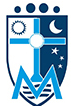     GUÍAS DE APRENDIZAJE EN CASA                                                                   SOCIALES Y CIENCIAS    SEMANA  OCTUBRE 19 AL 23                                                                            PERIODO IV:::::::::::::::::::::::::::::::::::::::::::::::::::::::::::::::::::::::::::::::::::::::::::::::::::::::::::::::::::::::::::::::::::::::::::::::::::::::::::::::::::::::::::::::::::OCTUBRE 23 VIERNES  - CLASE VIRTUAL DE SOCIALESTEMA: LOS PISOS TÉRMICOS Y SUS CARACTERÍSTICASDESEMPEÑOS: Identifico los pisos térmicos y sus características.(Copiar el concepto en el cuaderno)Los pisos térmicos, son un sistema de medida que nos permite definir la temperatura de una zona, de acuerdo a la altura sobre el nivel del mar en que se encuentre. Este sistema, sólo se puede aplicar en el trópico americano, debido a sus características geográficas y atmosféricas. Dentro de los pisos térmicos se han definido cinco niveles denominados cálido, templado, frío, páramo y glacial.Explicación por parte de la profesoraVideo de profundización:https://www.youtube.com/watch?v=WN6AP0QGZEoEn clase, después de ver el vídeo y la explicación de la profesora, contesta en el cuaderno las siguientes preguntas:¿Por qué la Región andina tiene una gran variedad de pisos térmicos y variados cultivos?¿Cómo se llaman las ciudades que se encuentran en los climas cálidos? ¿Cómo se llaman las ciudades que se encuentran en los climas Templados? ¿Cómo se llaman las ciudades que se encuentran en los climas fríos?¿Cómo se llaman las  montañas de Colombia que presenta nieves perpetuas?Si Pepe que vive en la costa del  Caribe cerca al mar y tiene una tienda. Él  quiere vender papas, ¿debe traerlas del piso térmico con un clima?¿Cómo crees que visten los niños que viven en los climas cálidos?¿Los niños  que viven en los climas fríos podrán vestir como los niños de los climas cálidos?¿Nuestra ciudad Medellín que clima tiene?¿Qué regiones están al nivel del mar?Repaso lo visto hasta el momento del área de Sociales para presentar quiz.               QUIZ DE SOCIALES EN KAHOOT (10 preguntas sin cronómetro)::::::::::::::::::::::::::::::::::::::::::::::::::::::::::::::::::::::::::::::::::::::::::::::::::::::::::::::::::::OCTUBRE 23 VIERNES  - CLASE VIRTUAL DE CIENCIAS NATURALESTEMA: LOS SERES VIVOS Y LA ALIMENTACIÓNDESEMPEÑOS: Explico cómo se clasifican los animales según el modo como consiguen su alimento.(Copiar los conceptos en el cuaderno)Entre los seres vivos de un ecosistema se dan diversas relaciones. Una de las relaciones más importantes es la que tiene que ver con la alimentación. Los seres vivos se pueden clasificar, según el modo en el que consiguen sus alimentos en:Productores. Son los que fabrican sus propios alimentos. Principalmente son las plantas y las algas, que realizan la fotosíntesis y necesitan por tanto, luz solar.Consumidores primarios. Son los animales que se alimentan de los productores, es decir, de plantas o algas. Son ejemplos de animales herbívoros los ciervos o las cebras.Consumidores secundarios. Son los animales que se alimentan de los consumidores primarios. También se llaman depredadores y algunos ejemplos son las águilas, los lobos, los leones,...Descomponedores. Son los seres vivos que se alimentan de los restos de otros seres vivos: las heces y los cadáveres de otros animales, las hojas y ramas de plantas. La mayoría de los descomponedores son hongos y bacterias.Explicación por parte de la profesoraVideos de profundización:https://www.youtube.com/watch?v=LtDpx5HCG_Yhttps://www.youtube.com/watch?v=KifUzIfgD98Colorea y responde la ficha de la cadena alimenticia.